Zapytanie dotyczące rozeznania rynkuFundacja Inicjowania Rozwoju Społecznego z siedzibą przy ul. Hożej 1, 60-591 Poznań, reprezentowana przez Roberta Grzegorza Śliwińskiego- Prezesa Zarządu, realizująca projekt Tygryskowa chatka – stworzenie 33 miejsc opieki dla dzieci do lat 3 na obszarze Miasta Poznania, nr  RPWP.06.04.01-30-0004/18 w ramach Wielkopolskiego Regionalnego Programu Operacyjnego na lata 2014-2020, Osi priorytetowej 6: Rynek pracy, Działania 6.4. Wsparcie aktywności zawodowej osób wyłączonych z rynku pracy z powodu opieki nad małymi dziećmi, Poddziałania 6.4.1 Wsparcie aktywności zawodowej osób wyłączonych z rynku pracy z powodu opieki nad małymi dziećmi, zwraca się z zapytaniem o wycenę usługi związanej z realizacją zajęć dla dzieci z Żłobka Tygryskowa chatka w zakresie:- zajęć z języka angielskiego – zajęcia skierowane są dla 28 dzieci z Żłobka Tygryskowa chatka, podzielonych na  trzy grupy wiekowe (grupa pierwsza dzieci we wieku od 20 tyg. do 1,5 r, grupa druga dzieci w wieku od 1,5 do 2 lat, grupa trzecia dzieci w wieku od 2 do 3 lat).  Zajęcia odbywać się będą raz w tygodniu po 1 godzinie dydaktycznej, łącznie 4 godziny w miesiącu, w terminie od 01 marca 2020 r., do 31 października 2020 r.  Szczegółowy opis przedmiotu zamówienia:- opracowanie programu zajęć dla dzieci w wieku od 20 tygodnia do 3rż - prowadzenie zajęć w formie zabawy,- przekazywanie rodzicom informacji o postępach dzieci,-prowadzenie dokumentacji  z przebiegu zajęć,Wymagania w stosunku do osób wykonujących usługę:Osoba realizująca zamówienie powinna posiadać kwalifikacje i wykształcenia zawodowe umożliwiające prowadzenie zajęć  objętych zapytaniem oraz powinna posiadać 2 letnie doświadczenie zawodowe w pracy z dziećmi na stanowisku nauczyciela języka angielskiego.Oferty w wersji papierowej i elektronicznej należy nadsyłać lub doręczyć pod adres: ul. Hoża 1, 60-591 Poznań oraz na adres mailowy: j.kroll@firs.org.pl do dnia 27 lutego 2020 roku.                        Miejscowość ............................,                         dnia . .............................. 2020 r.FORMULARZ OFERTYNa organizację zajęć  z zakresu rytmiki dla dzieci z Żłobka Tygryskowa chatkaTytuł projektu: Tygryskowa Chatka – stworzenie 33 miejsc opieki dla dzieci do lat 3 na obszarze Miasta PoznaniaNumer projektu: RPWP.06.04.01-30-0004/18Dane Oferenta:Nazwa: ................................................................................................Adres: ……………………………………………………………………….Nr telefonu: .........................................................................................NIP: .....................................................................................................Proponuję stawkę w wysokości:………………………PLN brutto za 1h zajęć z języka angielskiego 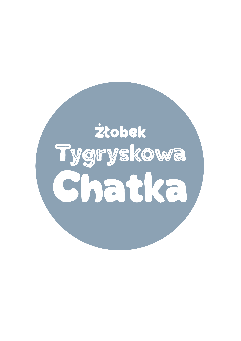 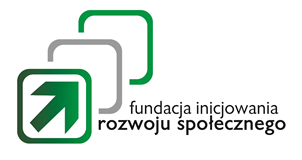 ………………………………………………………………………..(data i podpis składającego propozycję cenową)